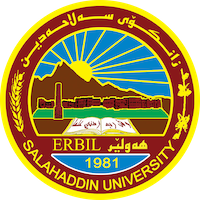 Academic Curriculum Vitae Personal Information: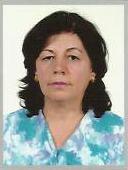 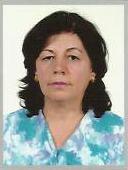 Full Name: Dr. Shabaq Muhammod Nafea HawezyAcademic Title: Assistant. ProfessorEmail: (university email): shabaq.hawezy@su.edu.krdMobile: 07504719686Education:Employment:Teaching experience:Research and publicationsConferences and courses attended.Funding and academic awards List any bursaries, scholarships, travel grants or other sources of funding that you were awarded for research projects or to attend meetings or conferences.Professional Social Network Accounts:List your profile links of ReserchGate, LinkedIn, etc.Cover letter Dear ProfessorI am writing to apply for the position of Professor at Salahaddin University- Erbil. Teaching has been my lifelong career, and I am excited to reach new heights in the field of education. As a dedicated researcher with a passion for knowledge and learning.I have been assistant professor in Horticulture Department/ Agricultural Engineering Sciences College / Salahaddin University – Erbil since the past 7 years now, and I feel like I’m not going to grow in my career if I stay on the same post. I want to achieve more in my career and be more specialized in it the subject that I teach is “(Postharvest Technology, Principles of Horticulture, Viticulture, Adv. Postharvest, Adv. Viticulture, Adv. Plant propagation, Flowering and Fruit Set, Deciduous and Evergreen Fruit Trees)” and moreover I carry a specialization in my subject (Pomology) as well. The only way I think is best for me to reach my goals is only if I get promoted to as a professor.That way I’ll be able to teach post Graduate students and grow much more in my field of specialization. Both as an educator and learner, my attention to detail has always been one of my strong points. As a professional, I feel it is my duty to ensure everything I do is done correctly and to the highest degree of excellence, reviewing lesson plans or collaborating with my peers to establish academic goals for the department. Naturally, this professionalism extends to the classroom where I endeavor to teach my students in engaging manner focused on ensuring that they understand the material for more than just passing a test.Thank you for your time and consideration of my application. I hope that you will be kind enough to approve my promotion request and help me more in my future. Education is a constant factor of life, and I endeavor to partake in it both as a learner and educator and hope to continue applying my skills as a part of your university.Yours Truly,May / 1 / 2023Assist. Prof. Dr. Shabaq Muhammod Nafea HawezyHorticulture DepartmentUniversity of Salahaddin - Erbil Mobile: 07504718696Shabaq.hawezy@su.edu.krdDegrees DepartmentUniversityCountry Date of Completion  BSc Horticulture Sulaimani Kurdistan  Region/   Iraq  1979 Diploma MSc Horticulture   Salahaddin Kurdistan  Region/   Iraq  1984 PhD Horticulture   Mosul  Iraq  2008YearDepartmentCollageUniversity1979-1981HorticultureAgricultureSulimani University1981- 1984HorticultureAgricultureMaster student  Salahaddin University1984-2022HorticultureAgricultural Engineering SciencesSalahaddin UniversityDepartmentStageCourse TeachingNo.Food TechnologyUndergraduate / Second stagePostharvest TechnologyHorticultureUndergraduate / Fourth stagePostharvest TechnologyField cropsUndergraduate / Second stagePrinciples of HorticultureHorticultureUndergraduate / Fourth stageViticultureHorticulturePostgraduateAdv. PostharvestHorticulturePostgraduateAdv. ViticultureHorticulturePostgraduateAdv. Plant propagationHorticulturePostgraduateFlowering and Fruit SetHorticulturePostgraduateEvergreen Fruit TreesNoResearch Titleتأثير حامض الجبرليك وفترات النقع على إنبات بذور الليمون الحامض (Citrus limon L.)Effect of Seaweed Extract "Kelpak" for Improving Vegetative and Root Growth of Olive (Olea europaea L.) Transplants  sSorani CultivarEffect of Foliar Application of GA3 and NAA for Reducing Alternate Bearing of Olive Trees (Olea europaea L. cv.Ashrasie)The Use of Kelpak to Seedlings Loquat (Eriobotya Jappanica L.)The Role of The Different Concentrations of GA3 on Seed Germination and Seedling Growth of Loquat (Eriobotrya japonica L.)Response of Two Cultivars of Strawberry Using Cultivated With Soil and Hydroponic CultureFoliar Application of Bread Yeast and Organic Fertilizer to Improve Yield Quantity and Quality of Thompson Seedless Grapevine(Vitis vinifera L.)Foliar Application of Bread Yeast and Organic Fertilizer to Improve Vegetative Characters of Thompson Seedless Grapevine (Vitis vinifera L.)Molecular Characterization of Autochthonous Grapevine  (Vitis vinifera L.) cCultivars in Kurdistan Using Simple Sequence repeats (SSRs)Rooting of Hardwood Cuttings of Grape (Vitis vinifera L.) Response to Pre-treatments and Rooting Media.Reducing the Losses of Three Local Grape Varieties (Vitis vinifera L.) by Cool Storage Period.Grafting of Thompson Seedless Scions onto Hardwood Cuttings of Three Grapevine Cultivars.Yield and Fruit quality of Two Strawberry Cultivars (Fragaria ananassa Duch.) influenced of Three Types of Hydroponic SystemsImpact of postharvest treatment with salicylic acid and storage period on Salakhani pomegranate fruitمؤتمرأسيوط الدولي الاول للبساتين / جمهورية مصر/ 2013-2-27-242nd  Scientific Conference on Pure and Applied Sciences Garmian University4th Scientific Conference on Pure and Applied Sciences Garmian University2nd International Conference of Agricultural Sciences Sulimani UniversityThe 2nd Scientific Agricultural Conference  Duhok UniversityInternational Collaborative Conference of Modern Agricultural Technologies     (ICCMAT 2023)Profile linkSocial AccountNo.https://scholar.google.com/citations?user=TJ_oon4AAAAJ&hl=en Google Scholarhttps://www.researchgate.net/profile/Shabaq-Al-Hawezy ReserchGatehttps://www.linkedin.com/in/shabaq-hewazy-5066a092/?originalSubdomain=iq LinkedInhttps://orcid.org/0000-0002-8525-2332 Orcidhttps://www.facebook.com/shabaq.hawezy facebook